В соответствии с Федеральным законом от 06.10.2003г. №131–ФЗ «Об общих принципах организации местного самоуправления в Российской Федерации», постановлением Правительства Российской Федерации от 19.11.2014г. № 1221 «Об утверждении правил присвоения, изменения и аннулирования адресов» администрация Юськасинского сельского поселения Моргаушского района Чувашской Республики  постановляет:1. Жилому дому с кадастровым номером 21:17:270902:238, общей площадью 79,2 кв.м., расположенному в селе Юськасы, присвоить адрес: Чувашская Республика – Чувашия, Моргаушский муниципальный район, сельское поселение Юськасинское, село Юськасы, улица Центральная, дом 1б, код ОКТМО 97632485101.2. Внести соответствующий адрес в Федеральную информационную адресную систему.3. Контроль за исполнением настоящего постановления оставляю за собой.И.о.главы Юськасинскогосельского поселения                                                                                               И.Ю.ЕфимоваЧУВАШСКАЯ РЕСПУБЛИКАМОРГАУШСКИЙ РАЙОНАДМИНИСТРАЦИЯЮСЬКАСИНСКОГО СЕЛЬСКОГО ПОСЕЛЕНИЯПОСТАНОВЛЕНИЕсело Юськасы                                                                                                                             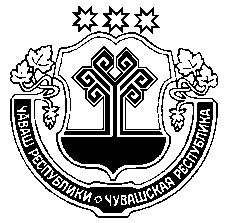 ЧĂВАШ РЕСПУБЛИКИ   МУРКАШ РАЙОНĔ	             Й/+КАССИ ЯЛПОСЕЛЕНИЙĔНАДМИНИСТРАЦИЙĔЙЫШĂНУЙÿçкасси салиО присвоении адреса